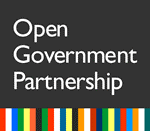 OPEN GOVERNMENT STEERING GROUPOnline  - Microsoft Teams24 October 2023 14:45 – 15:45AGENDA1.Welcome from Chair14.45Mr Adam, Minister for Parliamentary Business, co-chair of the Open Government Steering Group2.Action plan commitment progress update – exception reporting14.50Civil society leads/ government officials3.Evaluating progress at Scotland’s Open Government action plan 2021 to 2025  midpoint15.00All4.Glasgow’s Open Government Action plan 2021 to 2023 – update15.20Pamela Rennie, Glasgow City Council5. Civil Society committee update15.25Lucy McTernan/Juliet Swann6. Open Government Partnership Global Summit 202315.35Doreen Grove/Juliet Swann/Lucy McTernan/ Pamela Rennie6.Any Other Closing Business (AOCB)15.40AllClose15.45